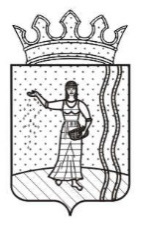 СОВЕТ ДЕПУТАТОВ БОГОРОДСКОГО СЕЛЬСКОГО ПОСЕЛЕНИЯ  ОКТЯБРЬСКОГО МУНИЦИПАЛЬНОГО РАЙОНА ПЕРМСКОГО КРАЯРЕШЕНИЕ 24.12.2014                                                                                              № 93Об установлении дополнительных оснований признания безнадежными к взысканию недоимки по местным налогам, задолженности по пеням и штрафам по этим налогамВ соответствии с пунктом 3 статьи 59 части первой Налогового кодекса Российской Федерации Совет депутатов РЕШАЕТ:1. Установить дополнительные основания признания безнадежными к взысканию недоимки по местным налогам, задолженности по пеням и штрафам по этим налогам:1.1. истечение установленного законодательством Российской Федерации о налогах и сборах срока взыскания недоимки по отмененным местным налогам (сборам), а также задолженности по пеням и штрафам по этим налогам (сборам);1.2. наличие задолженности в размере, не превышающей 500 рублей, числящейся за налогоплательщиками, принудительное взыскание которой по исполнительным документам невозможно по основаниям и срокам, предусмотренным пунктами 3, 4 части 1 статьи 46 и частями 1, 3 статьи 21 Федерального закона от 02.10.2007 N 229-ФЗ "Об исполнительном производстве";      1.3. смерть физического лица или объявление его умершим в порядке, установленном законодательством Российской Федерации, и неполучение его наследниками в течение трех лет со дня открытия наследства в установленном законодательством Российской Федерации порядке свидетельства о праве на наследство - в части недоимки по земельному налогу и (или) налогу на имущество физических лиц, а также задолженности по пеням и штрафам по этим налогам, образовавшимся до дня открытия наследства;1.4. незначительные суммы просроченной более 3-х лет задолженности (100 рублей и менее), не взысканной в судебном порядке, в отношении которой службой судебных приставов не возбуждено исполнительной производство.2. Списание недоимки по местным налогам, задолженности по пеням и штрафам по этим налогам в случаях, предусмотренных пунктом 1 настоящего решения, производится на основании следующих документов:2.1. при наличии основания, указанного в пункте 1.1 настоящего решения:справки налогового органа по месту учета физического лица (по месту нахождения организации) о суммах недоимки, задолженности по пеням и штрафам по местным налогам;2.2. при наличии основания, указанного в пункте 1.2 настоящего решения:справки налогового органа по месту учета физического лица (по месту нахождения организации) о суммах недоимки, задолженности по пеням и штрафам по местным налогам;копии постановления о возвращении исполнительного документа, по которому взыскание не производилось или произведено частично, либо копии постановления об окончании исполнительного производства, вынесенных судебным приставом-исполнителем, акта о наличии обстоятельств, в соответствии с которыми исполнительный документ возвращается взыскателю.2.3. при наличии основания, указанного в пункте  1.3 настоящего решения:справки налогового органа по месту учета физического лица (умершего или объявленного умершим) о суммах недоимки, задолженности по пеням и штрафам по транспортному налогу;сведений о факте смерти физического лица, полученных от органов записи актов гражданского состояния, или копии судебного решения об объявлении физического лица умершим;2.4. при наличии основания, указанного в пункте 1.4 настоящего решения:справка налогового органа о суммах недоимки и задолженности по пеням и штрафам по местным налогам (сборам) ;заключение налогового органа об истечении срока взыскания недоимки, задолженности, пени и штрафов по налогам (сборам).3. Рекомендовать Межрайонной инспекции Федеральной налоговой службы N 12 по Пермскому краю ежеквартально, не позднее 20-го числа месяца, следующего за отчетным кварталом, направлять обобщенную информацию о списании безнадежной к взысканию задолженности в администрацию Богородского сельского поселения.4. Настоящее решение вступает в силу со дня его со дня официального опубликования в районной газете "Вперед" .5. Решение подлежит размещению на официальном сайте Богородского сельского поселения http://oktyabrskiy.permarea.ru/bogorodskoe/.  6. Контроль за исполнением решения оставляю за собой.Глава сельского поселения-председатель Совета депутатовБогородского сельского поселения                                    А.Н. Хамитов